ANG 2	         		Les nombres de 1 à 20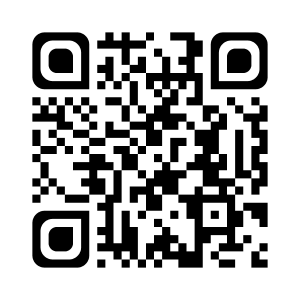 1  one2  two3  three4  four5  five6  six7  seven8  eight9  nine10  ten11  eleven12  twelve13  thirteen14  fourteen15  fifteen16  sixteen17  seventeen18  eighteen19  nineteen20  twentyJe sais ma leçon si…ANG 2 Je connais les nombres de 1 à 20 en anglais.